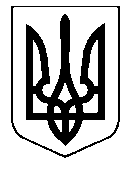 УКРАЇНАНОСІВСЬКА  МІСЬКА  РАДАНОСІВСЬКОГО  РАЙОНУ ЧЕРНІГІВСЬКОЇ  ОБЛАСТІВИКОНАВЧИЙ  КОМІТЕТпроектР І Ш Е Н Н Я17 вересня  2018 року	м. Носівка	№ Про вилучення з оперативногоуправління відділу освіти, сім’ї, молоді та спорту Носівської  міської  радирухомого та нерухомого майна	Відповідно до статті 29 Закону України «Про місцеве самоврядування в Україні», з метою ефективного використання майна комунальної власності, враховуючи клопотання відділу освіти, молоді та спорту Носівська міська рада, виконавчий комітет міської ради вирішив:1. Погодити припинення права оперативного управління та вилучити з відділу освіти, сім’ї, молоді та спорту Носівської міської ради рухоме та нерухоме майно згідно додатку 1.2. Погодити передачу в оперативне управління Носівській міській раді з подальшим взяттям на баланс рухомого та нерухомого майна згідно    додатку 2.3. Погодити кандидатури до складу комісії по прийому - передачі рухомого та нерухомого майна в оперативне управління Носівській міській раді згідно додатку 3.4. Погодити передачу в господарське відання КП «Носівка– Комунальник» Носівської міської ради (з подальшим взяттям на баланс) рухомого майна згідно додатку 4.5. Погодити кандидатури до складу комісії по прийому - передачі рухомого майна в господарське відання КП «Носівка – Комунальник» Носівської міської ради згідно додатку 5.6. Подати проект рішення з даного питання на розгляд постійних комісій та сесії міської ради. 7. Контроль за виконанням даного рішення покласти на заступника міського голови з питань гуманітарної сфери Міщенко Л.В. Перший заступник міського голови                                       О.В. Яловський ПОДАННЯ:Начальник відділу освіти, сім’ї, молоді та спорту Носівської міської ради 	 			           Н.В. Тонконог                                                           ПОГОДЖЕННЯ: Заступник міського головиз  питань ЖКГ                      		 				 О.В. СичовЗаступник міського голови з питаньгуманітарної сфери 							 Л.В. МіщенкоНачальник відділу правового забезпечення та кадрової роботи                                   	  С.С. ЯмаГоловний спеціаліст  загального відділу                                  В.О. Гаврильчук                                                        Додаток 1до рішення виконавчого комітетувід __ вересня 2018 року №___ Перелік окремо визначеного майна, що підлягає вилученню з оперативного управління відділу освіти, сім’ї, молоді та спорту Носівської міської радиНачальник відділу освіти, сім’ї, молоді та спортуНосівської міської ради                                                                    Н.В. Тонконог                                                       Додаток 2до рішення виконавчого комітетувід __ вересня 2018 року №___ Перелік окремо визначеного майна, що підлягає передачі в оперативне управління Носівській міській радіНачальник відділу освіти, сім’ї, молоді таспорту Носівської міської ради                                                      Н.В. Тонконог                                                           Додаток 3до рішення виконавчого комітетувід __ вересня 2018 року №___ Склад комісії по прийманню-передачі комунального майна                                                      Додаток 4                                                                                                до рішення виконавчого комітетувід __ вересня 2018 року №___ Перелік окремо визначеного майна, що підлягає в господарське відання       КП «Носівка – Комунальник» Носівської міської радиНачальник відділу освіти, сім’ї, молоді таспорту Носівської міської ради                                                      Н.В. Тонконог                                                          Додаток 5до рішення виконавчого комітетувід __ вересня 2018 року №___ Склад комісії по прийманню-передачі комунального майна№ п/пНайменуванняОд. виміруКількістьІнвентарний номер1Приміщення Яблунівського НВК «ЗНЗ-ДНЗ» І-ІІ ст. шт110310002/12Сарай-погребшт1103100043Сарай для кролівшт1103100054Металічна огорожашт1103300025Лічильник теплашт1104900126Лічильник 3-фазовийшт111377Шафа металевашт111360488Вогнегасникшт111361739Тіскишт4113400910Верстати слюсарнішт12113401111Тіски слюсарнішт2113401212Прилад для гнуття прутівшт1113401313Станок токарний по деревушт1113401614Верстати слюсарнішт12113401715Верстак фугувальнийшт1113401916Верстак токарний по металушт1113402017Верстак по деревушт2113402118Моторшт1113704819Вогнегасникшт21137054№ п/пНайменуванняОд. виміруКількістьІнвентарний номер1Приміщення школи Яблунівського НВК «ЗНЗ-ДНЗ» І-ІІ ст.шт110310002/12Сарай-погребшт1103100043Сарай для кролівшт1103100054Металічна огорожашт1103300025Лічильник теплашт1104900126Лічильник 3-фазовийшт111377Шафа металевашт111360488Вогнегасникшт11136173Голова комісії:Сичов Олександр Васильовичзаступник міського голови з питань ЖКГСекретар комісії:Бурячок Олена ВікторівнаЧлени комісії:головний бухгалтер відділу, освіти, сім’ї, молоді та спорту Носівської міської радиСамокиш Валентина Степанівнаначальник відділу бухгалтерського обліку та звітності – головний бухгалтер виконавчого апарату міської радиТонконог Наталія Василівнаначальник відділу, освіти, сім’ї, молоді та спорту Носівської міської радиБорис Людмила Миколаївнаголовний спеціаліст з питань комунальної власності відділу ЖКГ та благоустрою1Тіскишт411340092Верстати слюсарнішт1211340113Тіски слюсарнішт211340124Прилад для гнуття прутівшт111340135Станок токарний по деревушт111340166Верстати слюсарнішт1211340177Верстак фугувальнийшт111340198Верстак токарний по металушт111340209Верстак по деревушт2113402110Моторшт1113704811Вогнегасникшт21137054Голова комісії:Тонконог Наталія Ваилівнаначальник відділу, освіти, сім’ї, молоді та спорту Носівської міської ради Члени комісії:Матюха Володимир Павловичначальник групи централізованого господарського обслуговування відділу освіти, сім’ї, молоді та спорту Носівської міської радиКебкал Наталія Юріївнабухгалтер відділу освіти, сім’ї, молоді та спорту Носівської міської радиІгнатченко Микола Миколайовичначальник КП «Носівка – Комунальник» Носівської міської радиГейко Оксана Володимирівнаголовний бухгалтер КП «Носівка – Комунальник» Носівської міської радиМужченко Олександр АнатолійовичМеханік КП «Носівка – Комунальник» Носівської міської ради